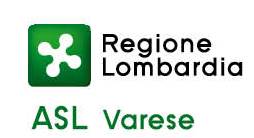 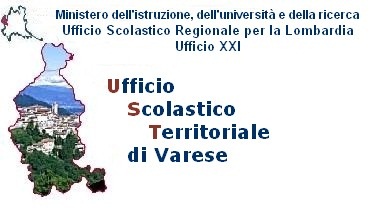 Modello diPIANO DIDATTICO PERSONALIZZATOPREMESSAGli alunni che presentano un Disturbo Specifico di Apprendimento sono in costante aumento, si tratta di studenti che pur in situazione di piena integrità cognitiva, trovano difficoltà a seguire il normale piano di studi.Per questi studenti può risultare utile predisporre un Piano didattico Personalizzato (PDP).Quello qui proposto rappresenta un modello esemplificativo, uno strumento di lavoro di facile consultazione ed utilizzo da adattare alle specifiche caratteristiche dell’alunno per il quale viene predisposto.Perché possa avere efficacia educativa e didattica occorre che venga predisposto, condiviso e rispettato da tutta l’equipe pedagogica/ consiglio di classe che ha in carico l’alunno oltre che concordato, nelle sue linee essenziali, con la famiglia e l’alunno stesso.Si precisa che il PDP è uno strumento diverso dal PEI:PEI: previsto dalla L 104/92 per gli alunni con disabilità (alunni in possesso del Verbale di accertamento dell’handicap secondo il DPCM 85 del 2006) consente di predisporre una programmazione curricolare che si differenzia da quella prevista dalla classe.PDP: C.M. n. 4099 del 05/10/2044, C.M. 4674 del 10/05/2007, C.M. 28/05/2009 consente di diversificare le metodologie, i tempi e gli ausili didattici per l’attuazione della programmazione curricolare prevista per la classe di appartenenza.Si ritiene inoltre utile ribadire che questi alunni NON sono in possesso di Diagnosi Funzionale e/o Verbale di Accertamento dell’handicap MA di una Diagnosi/Certificazione Specialistica in cui si segnala la presenza di Disturbo Specifico dell’Apprendimento.PIANO DIDATTICO PERSONALIZZATO1 Informazioni ricavabili da diagnosi e/o colloqui con lo specialista2 Documentazione del percorso scolastico pregresso mediante relazioni relative ai cicli precedenti3 Rilevazione delle specifiche difficoltà che l’alunno presenta; segnalazione dei suoi punti di fragilità o di forza; interessi, predisposizioni e abilità particolari in determinate aree disciplinariDESCRIZIONE DEL FUNZIONAMENTO DELLE ABILITÀ STRUMENTALICARATTERISTICHE COMPORTAMENTALI1 Partecipa agli scambi comunicativi e alle conversazioni collettive; collabora nel gruppo di lavoro scolastico…2 Sa relazionarsi, interagire…3 Sa gestire il materiale scolastico, sa organizzare un piano di lavoro…4 Parla delle sue difficoltà, le accetta, elude il problema…5 Percezione soggettiva di riuscire ad affrontare gli impegni scolastici con successo e fiducia nelle proprie possibilità di imparareCARATTERISTICHE DEL PROCESSO DI APPRENDIMENTOMISURE DISPENSATIVE E COMPENSATIVEPer le strategie didattiche, misure dispensative e compensative, criteri di valutazione concordati dal Consiglio di Classe / team pedagogico, vedi quadro riassuntivo (Allegato 1)ATTIVITÀ PROGRAMMATEAttività di recuperoAttività di consolidamento e/o di potenziamentoAttività di laboratorioAttività di classi aperte (per piccoli gruppi)Attività all’esterno dell’ambiente scolasticoPATTO CON LA FAMIGLIASi concordano:i compiti a casa (quantità, qualità richiesta…);le modalità di aiuto: chi, come, per quanto tempo, per quali attività/discipline;gli strumenti compensativi da utilizzare a casa;eventuali dispense;modalità, contenuti, richieste più importanti rispetto a  interrogazioni / verificheLa famiglia si impegna acollaborare con il corpo docente, segnalando tempestivamente eventuali situazioni di disagiofornire informazioni sullo stile di apprendimento del proprio figlio/apartecipare agli incontri periodici per il monitoraggio degli apprendimentiL’alunno/a si impegna aCollaborare per il raggiungimento degli obiettivi prefissati Chiedere aiuto quando si trova in difficoltàFornire a docenti le informazioni che possono contribuire a comprendere le proprie difficoltà e le modalità per superarleN.B.: Il patto con la famiglia e con l’alunno verrà costantemente arricchito dalla ricerca della condivisione delle strategie e dalla fiducia nella possibilità di perseguire il successo formativo (a tal fine sono molto utili i rilevamenti oggettivi dei progressi in itinere.Genitori					             Docenti dell’equipe               		Dirigente scolastico					________________________________	__________________	                             ________________________________	           ____________________________________	                             ________________________________                                                                       ________________________________   Data _____________                                 ________________________________                                                                        ________________________________                                                                        ________________________________                                                                       _________________________________                                                                       _________________________________                                                                       _________________________________                                                                       Data_________________________Istituto                                                                                     Classe e sezioneReferente DSA o Coordinatore di classeCognome e nome                                                                            DataCognome e nome                                                                            DataData e luogo di nascitaData e luogo di nascitaDiagnosi specialistica1Diagnosi specialistica1Redatta da                                                                                        in datapressoSpecialista/i di riferimentoEventuali raccordi fra specialisti e insegnantiInformazioni dalla famigliaCaratteristiche del percorso didattico pregresso2Altre osservazioni3INFORMAZIONI:INFORMAZIONI:DIAGNOSI SPECIALISTICAOSSERVAZIONE SISTEMATICA DELL’ALUNNOLETTURALETTURAVelocità, correttezzaComprensione (letterale, inferenziale, costruttiva, interpretativa, analitica, valutativa)SCRITTURASCRITTURATratto grafico (velocità, qualità del tratto, corsivo/stampato)Ortografia (tipologia di errori)Produzione del testoCALCOLOCALCOLOFatti numerici (Assimilazione e automatizzazione)Calcolo a mente e scritto (rapidità e accuratezza)Capacità di comprensione e produzione dei numeriCapacità di incolonnarli correttamenteMEMORIAMEMORIAUditivaVisivaDifficoltà per le sequenze proceduraliATTENZIONEATTENZIONETempiFatica nella concentrazione, facilmente distraibileLINGUAGGIOLINGUAGGIORecettivo (vocabolario, comprensione grammaticale)Espressivo (correttezza sintattica e lessicale)ALTRI DISTURBI ASSOCIATIALTRI DISTURBI ASSOCIATIDisprassia (difficoltà nel disegno geometrico e negli strumenti di disegno, difficoltà in educazione fisica, difficoltà visuo-spazialiIperattivitàALTROALTRONon adeguatoNon adeguatoAdeguatoAdeguatoCollaborazione e partecipazione1☐☐☐☐Relazioni con compagni/adulti2☐☐☐☐Frequenza scolastica☐☐☐☐Accettazione e rispetto delle regole☐☐☐☐Motivazione al lavoro scolastico☐☐☐☐Capacità organizzative3☐☐☐☐Rispetto degli impegni e delle responsabilità☐☐☐☐Consapevolezza delle proprie difficoltà4☐☐☐☐Senso di autoefficacia5☐☐☐☐Autovalutazione delle proprie abilità e potenzialità nelle diverse discipline☐☐☐☐Non adeguatoNon adeguatoAdeguatoAdeguatoCapacità di memorizzare procedure operative nelle discipline tecnico-pratiche (formule, strutture grammaticali, regole che governano la lingua…)☐☐☐☐Capacità di immagazzinare e recuperare le informazioni (date, definizioni, termini specifici delle discipline…)☐☐☐☐Capacità di organizzare le informazioni (integrazione di più informazioni ed elaborazione di concetti)☐☐☐☐